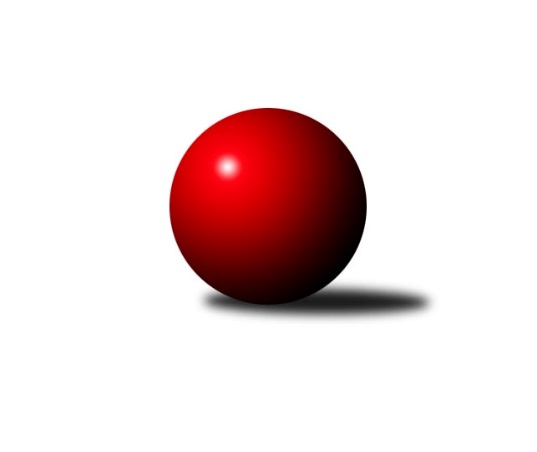 Č.14Ročník 2023/2024	4.2.2024Nejlepšího výkonu v tomto kole: 2859 dosáhlo družstvo: TJ Odry ˝B˝Severomoravská divize 2023/2024Výsledky 14. kolaSouhrnný přehled výsledků:TJ Sokol Dobroslavice ˝A˝	- TJ Michálkovice ˝A˝	5:3	2481:2436	8.0:4.0	3.2.TJ Odry ˝B˝	- TJ Sokol Sedlnice ˝A˝	6:2	2859:2738	7.0:5.0	3.2.TJ Sokol Bohumín ˝B˝	- Sokol Přemyslovice ˝B˝	2:6	2595:2641	4.0:8.0	3.2.TJ Horní Benešov ˝B˝	- TJ Tatran Litovel ˝A˝	3:5	2721:2773	6.0:6.0	3.2.SKK Ostrava ˝A˝	- SKK Jeseník ˝A˝		dohrávka		17.2.KK Šumperk ˝B˝	- TJ Prostějov ˝A˝		dohrávka		11.4.TJ Odry ˝B˝	- KK Šumperk ˝B˝	5:3	2824:2761	7.0:5.0	31.1.Tabulka družstev:	1.	TJ Tatran Litovel ˝A˝	14	11	2	1	77.5 : 34.5 	96.0 : 72.0 	 2600	24	2.	TJ Prostějov ˝A˝	13	9	1	3	64.0 : 40.0 	88.0 : 68.0 	 2645	19	3.	SKK Ostrava ˝A˝	13	8	1	4	58.5 : 45.5 	85.5 : 70.5 	 2509	17	4.	TJ Horní Benešov ˝B˝	14	8	1	5	66.0 : 46.0 	89.0 : 79.0 	 2612	17	5.	SKK Jeseník ˝A˝	13	7	2	4	61.5 : 42.5 	87.5 : 68.5 	 2684	16	6.	TJ Odry ˝B˝	14	8	0	6	59.0 : 53.0 	90.0 : 78.0 	 2562	16	7.	TJ Sokol Bohumín ˝B˝	14	6	1	7	45.0 : 67.0 	78.0 : 90.0 	 2467	13	8.	TJ Sokol Dobroslavice ˝A˝	14	5	0	9	44.0 : 68.0 	67.5 : 100.5 	 2512	10	9.	KK Šumperk ˝B˝	13	4	0	9	43.0 : 61.0 	65.5 : 90.5 	 2529	8	10.	TJ Sokol Sedlnice ˝A˝	14	4	0	10	48.5 : 63.5 	82.0 : 86.0 	 2547	8	11.	TJ Michálkovice ˝A˝	14	4	0	10	47.0 : 65.0 	80.0 : 88.0 	 2591	8	12.	Sokol Přemyslovice ˝B˝	14	4	0	10	42.0 : 70.0 	75.0 : 93.0 	 2546	8Podrobné výsledky kola:	 TJ Sokol Dobroslavice ˝A˝	2481	5:3	2436	TJ Michálkovice ˝A˝	Lumír Kocián	 	 223 	 209 		432 	 2:0 	 405 	 	201 	 204		Jan Ščerba	Karel Ridl	 	 213 	 180 		393 	 1:1 	 411 	 	200 	 211		Josef Linhart	Karel Kuchař	 	 221 	 195 		416 	 2:0 	 389 	 	199 	 190		Michal Zych	René Gazdík	 	 209 	 202 		411 	 1:1 	 413 	 	203 	 210		Martin Ščerba	Václav Rábl	 	 202 	 183 		385 	 0:2 	 414 	 	213 	 201		Petr Řepecký	Petr Brablec	 	 220 	 224 		444 	 2:0 	 404 	 	213 	 191		Jiří Řepeckýrozhodčí:  Vedoucí družstevNejlepší výkon utkání: 444 - Petr Brablec	 TJ Odry ˝B˝	2859	6:2	2738	TJ Sokol Sedlnice ˝A˝	Lukáš Dadák	 	 237 	 247 		484 	 2:0 	 448 	 	225 	 223		Miroslav Mikulský	Jiří Madecký	 	 240 	 228 		468 	 0:2 	 509 	 	255 	 254		Michaela Tobolová	Daniel Malina	 	 201 	 231 		432 	 2:0 	 373 	 	184 	 189		Ladislav Petr *1	Karel Šnajdárek	 	 214 	 248 		462 	 1:1 	 469 	 	237 	 232		Rostislav Kletenský	Veronika Ovšáková	 	 268 	 236 		504 	 1:1 	 484 	 	221 	 263		Jan Stuchlík	Stanislava Ovšáková	 	 222 	 287 		509 	 1:1 	 455 	 	231 	 224		Milan Janyškarozhodčí:  Vedoucí družstevstřídání: *1 od 51. hodu Jiří PetrNejlepšího výkonu v tomto utkání: 509 kuželek dosáhli: Michaela Tobolová, Stanislava Ovšáková	 TJ Sokol Bohumín ˝B˝	2595	2:6	2641	Sokol Přemyslovice ˝B˝	René Světlík	 	 203 	 215 		418 	 1:1 	 444 	 	232 	 212		Karel Meissel	Lukáš Modlitba	 	 230 	 206 		436 	 2:0 	 408 	 	217 	 191		Miroslav Ondrouch	Jaroslav Klus	 	 224 	 228 		452 	 0:2 	 463 	 	233 	 230		Jiří Kankovský	Štefan Dendis	 	 209 	 208 		417 	 1:1 	 403 	 	193 	 210		Milan Smékal	Lada Péli	 	 236 	 213 		449 	 0:2 	 477 	 	249 	 228		Michal Oščádal	Libor Krajčí	 	 218 	 205 		423 	 0:2 	 446 	 	232 	 214		Lukáš Vybíralrozhodčí: Štefan DendisNejlepší výkon utkání: 477 - Michal Oščádal	 TJ Horní Benešov ˝B˝	2721	3:5	2773	TJ Tatran Litovel ˝A˝	Miloslav Petrů	 	 224 	 237 		461 	 2:0 	 410 	 	201 	 209		Stanislav Brosinger	Jakub Dankovič	 	 229 	 218 		447 	 1:1 	 466 	 	221 	 245		Miroslav Talášek	Josef Matušek	 	 223 	 206 		429 	 0:2 	 475 	 	260 	 215		Miroslav Sigmund	Jan Janák	 	 239 	 233 		472 	 1:1 	 467 	 	231 	 236		František Baleka	Bohuslav Čuba	 	 235 	 251 		486 	 2:0 	 452 	 	217 	 235		Jiří Čamek	Peter Dankovič *1	 	 203 	 223 		426 	 0:2 	 503 	 	247 	 256		Kamil Axmannrozhodčí:  Vedoucí družstevstřídání: *1 od 37. hodu Luděk ZemanNejlepší výkon utkání: 503 - Kamil Axmann	 TJ Odry ˝B˝	2824	5:3	2761	KK Šumperk ˝B˝	Lukáš Dadák	 	 241 	 250 		491 	 2:0 	 447 	 	220 	 227		Patrik Vémola	Karel Šnajdárek	 	 238 	 230 		468 	 1:1 	 470 	 	255 	 215		Miroslav Smrčka	Stanislava Ovšáková	 	 220 	 233 		453 	 0:2 	 493 	 	249 	 244		Jaroslav Sedlář	Jana Frydrychová	 	 232 	 253 		485 	 2:0 	 463 	 	225 	 238		René Kaňák	Veronika Ovšáková	 	 219 	 243 		462 	 0:2 	 487 	 	233 	 254		Martin Sedlář	Vendula Chovancová	 	 220 	 245 		465 	 2:0 	 401 	 	188 	 213		Milan Vymazalrozhodčí:  Vedoucí družstevNejlepší výkon utkání: 493 - Jaroslav SedlářPořadí jednotlivců:	jméno hráče	družstvo	celkem	plné	dorážka	chyby	poměr kuž.	Maximum	1.	Michal Smejkal 	SKK Jeseník ˝A˝	482.38	318.5	163.9	2.2	6/6	(538)	2.	Jaroslav Sedlář 	KK Šumperk ˝B˝	454.96	305.6	149.4	3.3	5/7	(493)	3.	Miloslav Petrů 	TJ Horní Benešov ˝B˝	451.53	304.1	147.4	4.8	7/7	(520)	4.	Miroslav Sigmund 	TJ Tatran Litovel ˝A˝	451.05	307.7	143.3	5.6	6/8	(493)	5.	Kamil Axmann 	TJ Tatran Litovel ˝A˝	449.20	302.5	146.7	3.8	8/8	(505)	6.	Stanislava Ovšáková 	TJ Odry ˝B˝	449.08	299.6	149.5	4.3	6/7	(509)	7.	Jan Pernica 	TJ Prostějov ˝A˝	449.04	311.4	137.6	4.3	7/7	(510)	8.	Bronislav Diviš 	TJ Prostějov ˝A˝	447.81	311.6	136.2	5.7	6/7	(482)	9.	Václav Kovařík 	TJ Prostějov ˝A˝	446.33	303.4	142.9	3.8	7/7	(486)	10.	Josef Linhart 	TJ Michálkovice ˝A˝	446.08	307.9	138.1	4.3	8/9	(476)	11.	Jaromíra Smejkalová 	SKK Jeseník ˝A˝	445.93	302.3	143.6	4.6	6/6	(505)	12.	Michal Zych 	TJ Michálkovice ˝A˝	445.69	306.0	139.7	6.7	9/9	(493)	13.	Lada Péli 	TJ Sokol Bohumín ˝B˝	443.28	301.5	141.8	4.3	5/7	(477)	14.	Jiří Čamek 	TJ Tatran Litovel ˝A˝	442.64	304.5	138.1	4.5	6/8	(491)	15.	Rostislav Kletenský 	TJ Sokol Sedlnice ˝A˝	441.83	299.7	142.2	5.4	7/8	(481)	16.	Michal Oščádal 	Sokol Přemyslovice ˝B˝	441.56	299.7	141.8	5.3	8/9	(477)	17.	Milan Janyška 	TJ Sokol Sedlnice ˝A˝	441.44	302.1	139.4	2.8	8/8	(486)	18.	Max Trunečka 	TJ Prostějov ˝A˝	440.29	299.4	140.9	5.2	7/7	(498)	19.	Miroslav Znojil 	TJ Prostějov ˝A˝	440.24	300.2	140.0	5.6	7/7	(518)	20.	Martin Ščerba 	TJ Michálkovice ˝A˝	438.81	300.6	138.2	5.0	9/9	(475)	21.	Jana Frydrychová 	TJ Odry ˝B˝	438.64	303.0	135.7	6.5	6/7	(494)	22.	Josef Matušek 	TJ Horní Benešov ˝B˝	438.45	303.6	134.8	8.5	7/7	(522)	23.	Michal Blinka 	SKK Ostrava ˝A˝	437.33	293.8	143.5	3.4	7/7	(476)	24.	Miroslav Vala 	SKK Jeseník ˝A˝	437.19	301.5	135.7	6.1	6/6	(493)	25.	Eva Zdražilová 	TJ Horní Benešov ˝B˝	437.15	306.4	130.8	7.4	5/7	(489)	26.	Jan Stuchlík 	TJ Sokol Sedlnice ˝A˝	434.53	300.0	134.6	5.0	7/8	(484)	27.	František Baleka 	TJ Tatran Litovel ˝A˝	433.89	296.9	137.0	6.2	7/8	(467)	28.	Jakub Dankovič 	TJ Horní Benešov ˝B˝	433.11	302.2	130.9	6.8	7/7	(511)	29.	Jiří Řepecký 	TJ Michálkovice ˝A˝	432.02	296.1	135.9	6.8	9/9	(478)	30.	Miroslav Talášek 	TJ Tatran Litovel ˝A˝	431.61	301.4	130.2	5.7	8/8	(487)	31.	Karel Šnajdárek 	TJ Odry ˝B˝	430.75	300.5	130.2	7.6	6/7	(484)	32.	Jan Ščerba 	TJ Michálkovice ˝A˝	430.33	298.9	131.4	8.6	6/9	(464)	33.	Patrik Vémola 	KK Šumperk ˝B˝	429.98	296.4	133.6	5.9	7/7	(515)	34.	Jiří Trnka 	SKK Ostrava ˝A˝	429.69	299.4	130.3	6.1	6/7	(454)	35.	Aleš Čapka 	TJ Prostějov ˝A˝	428.71	298.4	130.3	7.1	7/7	(489)	36.	Karel Ridl 	TJ Sokol Dobroslavice ˝A˝	428.55	292.7	135.8	5.6	7/8	(484)	37.	Libor Krajčí 	TJ Sokol Bohumín ˝B˝	427.61	297.2	130.4	7.4	7/7	(459)	38.	Karel Meissel 	Sokol Přemyslovice ˝B˝	427.46	298.3	129.2	8.3	8/9	(473)	39.	Michal Blažek 	TJ Horní Benešov ˝B˝	426.55	300.2	126.4	7.2	5/7	(472)	40.	Miroslav Smrčka 	KK Šumperk ˝B˝	425.36	286.7	138.7	5.8	6/7	(472)	41.	Václav Smejkal 	SKK Jeseník ˝A˝	425.36	296.7	128.7	6.6	6/6	(480)	42.	Aleš Merta 	KK Šumperk ˝B˝	424.64	296.0	128.6	8.9	5/7	(489)	43.	Lumír Kocián 	TJ Sokol Dobroslavice ˝A˝	424.43	293.4	131.0	7.8	7/8	(461)	44.	Vladimír Korta 	SKK Ostrava ˝A˝	423.88	294.4	129.5	4.7	7/7	(453)	45.	Václav Rábl 	TJ Sokol Dobroslavice ˝A˝	422.08	295.4	126.6	6.0	7/8	(463)	46.	Daniel Malina 	TJ Odry ˝B˝	419.60	299.7	119.9	9.3	5/7	(478)	47.	Miroslav Složil 	SKK Ostrava ˝A˝	419.16	288.4	130.7	5.7	7/7	(467)	48.	Jiří Kankovský 	Sokol Přemyslovice ˝B˝	418.71	294.0	124.7	9.6	7/9	(495)	49.	Adam Vejmola 	KK Šumperk ˝B˝	418.54	290.2	128.3	8.9	5/7	(491)	50.	Jiří Madecký 	TJ Odry ˝B˝	417.20	294.8	122.4	8.5	5/7	(468)	51.	Rostislav Cundrla 	SKK Jeseník ˝A˝	417.00	292.5	124.5	9.5	4/6	(450)	52.	Milan Vymazal 	KK Šumperk ˝B˝	416.00	293.2	122.8	9.1	7/7	(474)	53.	Miroslav Ondrouch 	Sokol Přemyslovice ˝B˝	414.75	297.3	117.5	8.2	8/9	(465)	54.	Stanislav Brosinger 	TJ Tatran Litovel ˝A˝	413.81	288.9	124.9	6.1	7/8	(463)	55.	Miroslav Pytel 	SKK Ostrava ˝A˝	413.19	289.0	124.2	8.7	6/7	(435)	56.	Stanislav Ovšák 	TJ Odry ˝B˝	413.10	289.5	123.6	7.8	6/7	(495)	57.	Ladislav Petr 	TJ Sokol Sedlnice ˝A˝	411.09	292.3	118.8	10.5	7/8	(458)	58.	Štefan Dendis 	TJ Sokol Bohumín ˝B˝	409.97	284.9	125.1	7.5	6/7	(445)	59.	Petr Řepecký 	TJ Michálkovice ˝A˝	409.54	292.7	116.8	9.6	9/9	(449)	60.	Ondřej Smékal 	Sokol Přemyslovice ˝B˝	409.29	285.3	124.0	9.7	7/9	(457)	61.	Radek Foltýn 	SKK Ostrava ˝A˝	404.48	282.6	121.9	6.9	5/7	(417)	62.	Karel Kuchař 	TJ Sokol Dobroslavice ˝A˝	400.84	282.9	118.0	8.2	8/8	(426)	63.	Milan Smékal 	Sokol Přemyslovice ˝B˝	400.14	283.7	116.4	8.9	7/9	(430)	64.	Vladimír Sládek 	TJ Sokol Bohumín ˝B˝	378.33	276.9	101.4	10.7	5/7	(407)	65.	Martina Honlová 	TJ Sokol Bohumín ˝B˝	362.60	261.0	101.6	13.8	5/7	(406)		Jiří Fárek 	SKK Jeseník ˝A˝	479.98	326.7	153.3	3.7	3/6	(509)		Vendula Chovancová 	TJ Odry ˝B˝	479.00	327.0	152.0	4.0	2/7	(485)		Veronika Ovšáková 	TJ Odry ˝B˝	473.71	322.7	151.0	4.6	1/7	(504)		Michal Klich 	TJ Horní Benešov ˝B˝	473.00	324.0	149.0	3.0	1/7	(473)		Pavel Hannig 	SKK Jeseník ˝A˝	467.50	312.0	155.5	1.5	1/6	(470)		Bohuslav Čuba 	TJ Horní Benešov ˝B˝	465.25	309.3	156.0	3.3	2/7	(486)		Jakub Mokoš 	TJ Tatran Litovel ˝A˝	458.33	314.3	144.0	4.3	1/8	(484)		Lukáš Vybíral 	Sokol Přemyslovice ˝B˝	456.35	299.4	157.0	4.7	5/9	(491)		Lukáš Dadák 	TJ Odry ˝B˝	454.75	304.5	150.3	6.3	2/7	(491)		Karel Zubalík 	TJ Prostějov ˝A˝	449.67	306.3	143.3	4.3	1/7	(455)		Martin Sedlář 	KK Šumperk ˝B˝	449.00	298.5	150.5	4.5	2/7	(487)		Jiří Vrba 	SKK Jeseník ˝A˝	447.00	308.0	139.0	8.0	1/6	(447)		Dalibor Hamrozy 	TJ Sokol Bohumín ˝B˝	446.00	295.5	150.5	4.0	2/7	(485)		Tereza Moravcová 	SKK Jeseník ˝A˝	446.00	305.0	141.0	8.3	3/6	(462)		Michaela Tobolová 	TJ Sokol Sedlnice ˝A˝	445.82	300.0	145.9	2.8	5/8	(509)		Petr Brablec 	TJ Sokol Dobroslavice ˝A˝	444.81	298.5	146.3	5.6	4/8	(495)		Jaroslav Klus 	TJ Sokol Bohumín ˝B˝	444.75	295.3	149.5	6.0	2/7	(452)		Marek Kankovský 	Sokol Přemyslovice ˝B˝	441.00	294.4	146.6	6.6	4/9	(499)		Peter Dankovič 	TJ Horní Benešov ˝B˝	439.19	298.3	140.9	7.7	4/7	(481)		Lukáš Modlitba 	TJ Sokol Bohumín ˝B˝	438.67	293.3	145.4	5.2	3/7	(486)		Petra Rosypalová 	SKK Jeseník ˝A˝	438.25	302.8	135.5	6.4	2/6	(484)		Jiří Koloděj 	SKK Ostrava ˝A˝	438.00	299.0	139.0	5.0	1/7	(438)		Miroslav Mikulský 	TJ Sokol Sedlnice ˝A˝	433.42	293.6	139.8	6.7	5/8	(471)		Jan Janák 	TJ Horní Benešov ˝B˝	432.55	297.7	134.9	8.7	4/7	(473)		René Kaňák 	KK Šumperk ˝B˝	430.08	303.8	126.3	8.2	4/7	(463)		Radek Kucharz 	TJ Odry ˝B˝	430.00	302.0	128.0	6.0	2/7	(457)		Pavel Toman 	Sokol Přemyslovice ˝B˝	428.00	305.7	122.3	9.7	3/9	(440)		Jana Fousková 	SKK Jeseník ˝A˝	426.75	297.3	129.5	3.8	2/6	(441)		Petr Dankovič 	TJ Horní Benešov ˝B˝	423.67	295.7	128.0	7.3	3/7	(438)		Libor Veselý 	TJ Sokol Dobroslavice ˝A˝	423.47	295.3	128.2	8.3	5/8	(473)		René Gazdík 	TJ Sokol Dobroslavice ˝A˝	421.10	295.7	125.4	8.4	5/8	(453)		Petr Axmann 	TJ Tatran Litovel ˝A˝	420.75	293.5	127.3	7.5	4/8	(448)		Hana Zaškolná 	TJ Sokol Bohumín ˝B˝	419.17	299.5	119.7	11.3	3/7	(445)		Roman Honl 	TJ Sokol Bohumín ˝B˝	416.79	282.0	134.8	4.6	4/7	(449)		Luděk Zeman 	TJ Horní Benešov ˝B˝	413.67	293.3	120.3	7.2	2/7	(468)		Josef Jurášek 	TJ Michálkovice ˝A˝	407.00	291.5	115.5	13.5	2/9	(434)		Petr Řepecký 	TJ Michálkovice ˝A˝	406.67	290.7	116.0	7.7	3/9	(414)		Zdeněk Štefek 	TJ Sokol Dobroslavice ˝A˝	406.50	289.5	117.0	9.3	4/8	(440)		Lucie Stočesová 	TJ Sokol Bohumín ˝B˝	406.00	290.0	116.0	8.0	1/7	(406)		Lubomír Richter 	TJ Sokol Bohumín ˝B˝	405.00	289.0	116.0	6.0	1/7	(405)		Daniel Ševčík  st.	TJ Odry ˝B˝	403.00	291.0	112.0	7.3	3/7	(431)		Renáta Janyšková 	TJ Sokol Sedlnice ˝A˝	402.00	285.0	117.0	6.0	1/8	(402)		Jiří Petr 	TJ Sokol Sedlnice ˝A˝	398.58	276.6	122.0	8.3	4/8	(419)		Martin Futerko 	SKK Ostrava ˝A˝	398.00	267.0	131.0	4.0	1/7	(398)		René Světlík 	TJ Sokol Bohumín ˝B˝	398.00	283.7	114.3	8.9	3/7	(467)		Václav Kladiva 	TJ Sokol Bohumín ˝B˝	397.00	274.0	123.0	8.0	1/7	(397)		Miroslava Ševčíková 	TJ Sokol Bohumín ˝B˝	397.00	301.0	96.0	15.0	1/7	(397)		Jiří Zapletal 	TJ Prostějov ˝A˝	396.00	274.0	122.0	11.0	1/7	(396)		Petr Holas 	SKK Ostrava ˝A˝	394.00	272.0	122.0	5.0	1/7	(394)		Miroslav Adámek 	KK Šumperk ˝B˝	391.00	273.5	117.5	10.5	2/7	(391)		Martin Třečák 	TJ Sokol Dobroslavice ˝A˝	389.00	282.0	107.0	7.0	2/8	(389)		Adam Chvostek 	TJ Sokol Sedlnice ˝A˝	389.00	287.7	101.3	10.7	3/8	(401)		David Čulík 	TJ Tatran Litovel ˝A˝	383.00	280.0	103.0	10.0	2/8	(392)		Jan Pavlosek 	SKK Ostrava ˝A˝	378.38	263.1	115.3	10.9	4/7	(397)		Libor Pšenica 	TJ Michálkovice ˝A˝	376.00	271.0	105.0	13.0	1/9	(376)		Radek Říman 	TJ Michálkovice ˝A˝	376.00	280.0	96.0	14.0	1/9	(376)		Rudolf Chuděj 	TJ Odry ˝B˝	357.00	271.0	86.0	19.0	1/7	(357)		Alois Schöpe 	KK Šumperk ˝B˝	354.00	258.0	96.0	20.0	1/7	(354)		Václav Jeřábek 	KK Šumperk ˝B˝	315.00	254.0	61.0	21.0	1/7	(315)Sportovně technické informace:Starty náhradníků:registrační číslo	jméno a příjmení 	datum startu 	družstvo	číslo startu23815	Jaroslav Klus	03.02.2024	TJ Sokol Bohumín ˝B˝	1x21355	Lukáš Modlitba	03.02.2024	TJ Sokol Bohumín ˝B˝	2x24823	Veronika Ovšáková	03.02.2024	TJ Odry ˝B˝	2x12397	Vendula Chovancová	31.01.2024	TJ Odry ˝B˝	1x
Hráči dopsaní na soupisku:registrační číslo	jméno a příjmení 	datum startu 	družstvo	Program dalšího kola:15. kolo10.2.2024	so	9:00	TJ Sokol Sedlnice ˝A˝ - TJ Sokol Dobroslavice ˝A˝	10.2.2024	so	10:00	SKK Jeseník ˝A˝ - TJ Horní Benešov ˝B˝	10.2.2024	so	15:00	Sokol Přemyslovice ˝B˝ - TJ Odry ˝B˝	Nejlepší šestka kola - absolutněNejlepší šestka kola - absolutněNejlepší šestka kola - absolutněNejlepší šestka kola - absolutněNejlepší šestka kola - dle průměru kuželenNejlepší šestka kola - dle průměru kuželenNejlepší šestka kola - dle průměru kuželenNejlepší šestka kola - dle průměru kuželenNejlepší šestka kola - dle průměru kuželenPočetJménoNázev týmuVýkonPočetJménoNázev týmuPrůměr (%)Výkon1xMichaela TobolováSedlnice A5091xMichal OščádalPřemyslov. B112.094774xStanislava OvšákováTJ Odry B5094xKamil AxmannLitovel111.675033xVeronika OvšákováTJ Odry B5041xStanislava OvšákováTJ Odry B110.675095xKamil AxmannLitovel5031xMichaela TobolováSedlnice A110.675091xKarel ZubalíkProstějov4902xPetr BrablecDobrosl. A110.544441xBohuslav ČubaHorní Benešov B4863xMichal BlinkaOstrava A110.33447